Устройство прокола через дорогу методом ГНП (горизонтально направленного прокола) – это метод прокладки электрического или оптоволоконного кабеля под дорогой.  В случаях когда  необходимо провести коммуникации, где точка подключения находиться на противоположной стороне дороги, команда наших специалистов поможет провести коммуникации без нарушения целостности дорожного покрытия, что является  правилом производства работ в поселке и сохраняет в целостности общепоселковые дороги.Для экономии вашего времени, мы берем на себя  организацию, контроль работ и поэтапный фототчет.Время работы: 1-2 рабочих дня.Стоимость: от 20 тыс руб.Рис.1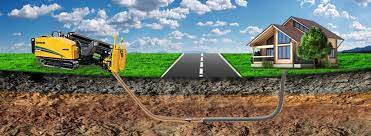 Рис.2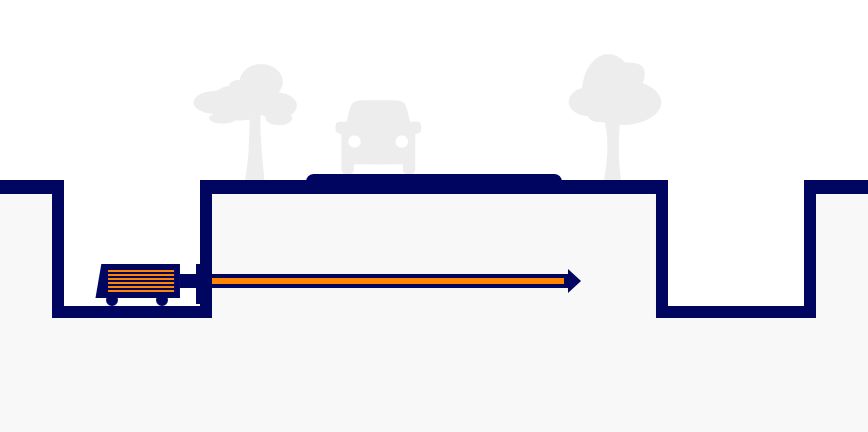 